Uitnodiging …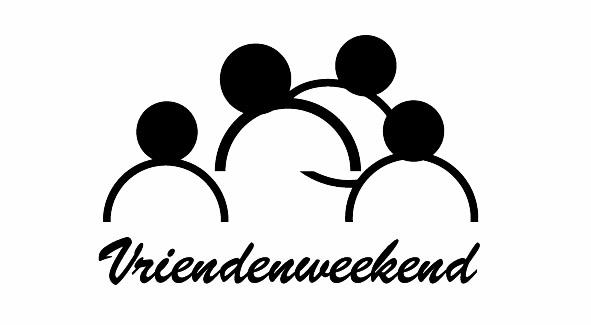 …voor het weekend van 31 maart – 2 april 2017 op de gezellige locatie “De Stoppelberg” te Beekbergen. Het weekend is voor 35+ en we willen naast ontspanning en elkaar ontmoeten, ons gaan buigen over het thema: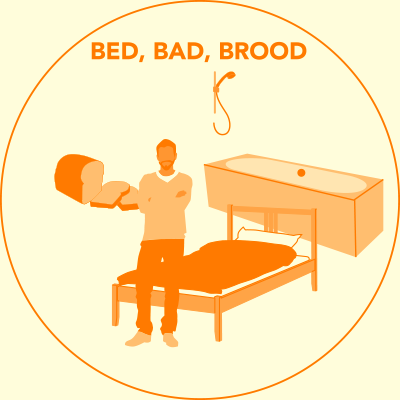 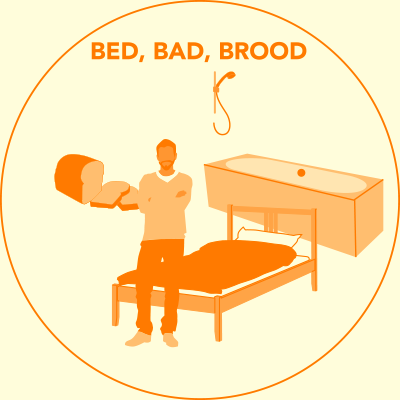 Bed, Bad, Brood .…Barmhartigheid.  Hoe maak ik het verschil: dichtbij en ver weg?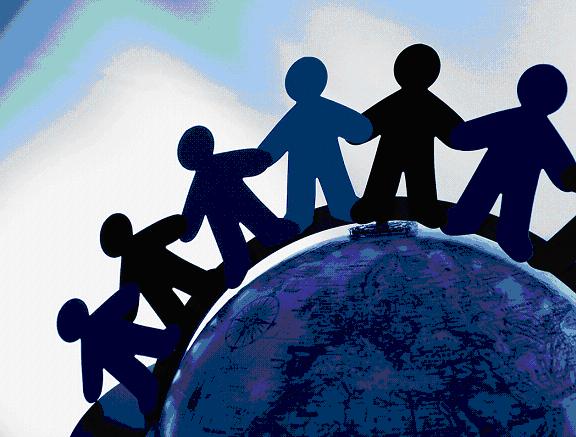 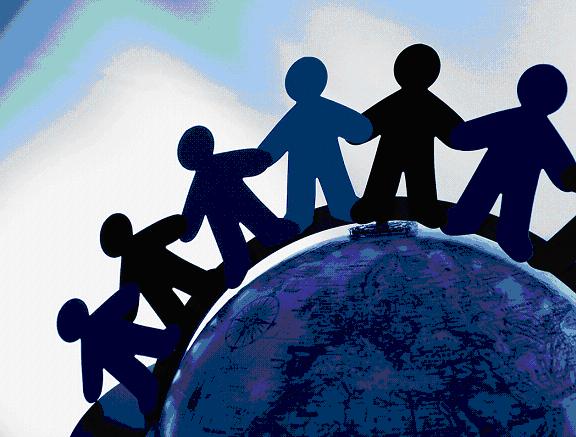 Natuurlijk is er buiten deze thema-momenten weer een leuk en semi-actueel  zaterdagavond-programma bedacht. En daarnaast is er in het Praathuis alle ruimte voor een praatje, een drankje, een spelletje, en veel gezelligheid. Breng vooral ook je favoriete spel mee!Enkele praktische zaken:
Wanneer: Van vrijdag 31 maart, 21.00 uur, tot zondag 2 april, ca. 16.00 uur.Vrijdag ontvangst vanaf 20.00 uur met koffie en thee.
Waar:  Het weekend wordt gehouden op “De Stoppelberg”, Stoppelbergweg 41, 7361 TE Beekbergen, tel.nr. 055-5061934.De kamers: Er zijn 5 mogelijkheden qua kamer: *)  	   2 personen      1 persoon Klasse 1	Budget kamer met douche, wc en tv         	€ 140       	n.v.t. Klasse 2	Standaard kamer met douche, wc en tv   	€ 160 		€ 180  Klasse 3	Luxe kamer met douche, wc en tv      			€ 180	  	€ 198Op de kamers zijn handdoeken en beddengoed aanwezig. Op zaterdag én op zondag wordt een warme maaltijd geserveerd. Vrijdagavond is de ontvangst met koffie en thee, dus zorg dat je thuis of onderweg al wat hebt gegeten.Opgeven: je kunt je opgeven door het volledig ingevulde aanmeldingsformulier vóór 4 maart 2017 te zenden naar: Sary Kleingeld, Luchtenburg 116, 3328 AP Dordrecht, of als bijlage  per email sturen naar hetvriendenweekend@live.nl. … en betalen: graag ontvangen we ook het bedrag van je 1e keuze vóór 4 maart 2017 op bankrekeningnr.  NL54 INGB 0656 3120 09  t.n.v. T. de Vries in Drogeham*) Laat financiën niet een reden zijn om het Vriendenweekend te laten schieten. Neem in geval van beperkte geldelijke middelen contact met ons op via telefoon of email.De datum waarop de inschrijving sluit is echt belangrijk, na die datum is in principe inschrijving niet meer mogelijk. Je inschrijving is pas definitief als we het inschrijfgeld ontvangen hebben. Bij eventuele annulering van je aanmelding na 4 maart kan ook geen aanspraak meer worden gemaakt op terugbetaling van het betaalde bedrag.Op het formulier kun je aangeven of je met iemand een kamer wilt delen. Heb je geen voorkeur, dan maken wij de kamerindeling. Tevens kun je aangeven of je een muziekinstrument bespeelt en, zo ja, of je dan bereid bent aan de muzikale begeleiding bij te dragen. Mocht je het ook leuk vinden om een zangleiding te verzorgen dan kun je dat ook aangeven. Verder kun je meenemen: toiletspullen, Bijbel, pen en papier, wandel-/ fietskleding, en spelletjes. Bereikbaarheid: De Stoppelberg is zowel met de auto, als met het openbaar vervoer goed bereikbaar. Op de website van de Stoppelberg (http://www.de-stoppelberg.nl) vind je een  kaartje, en via directions de mogelijkheid om de route vanaf jouw adres uitgestippeld te zien. Sla af bij restaurant “Het ei van Columbus”, daarachter vind je de Stoppelberg. Met het openbaar vervoer: neem vanaf station Apeldoorn Bus 91 richting Arnhem. Uitstappen te Beekbergen, halte Stoppelbergweg (zie verder http://www.9292ov.nl/).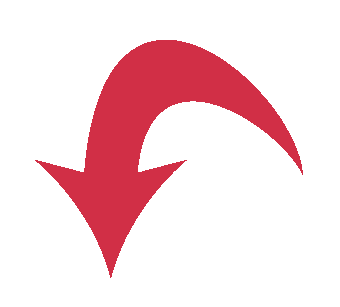 Heb je nog vragen? Stel je vraag via het email-adres van het Vriendenweekend: hetvriendenweekend@live.nl, of via het contactformulier op onze website:	Aanmeldformulier Vriendenweekend  31 maart – 2 april 2017Bed, Bad, Brood .…Barmhartigheid. Hoe maak ik het verschil: dichtbij en ver weg?Het volledig ingevulde formulier inzenden vóór 4 maart 2017 naar:Sary Kleingeld, Luchtenburg 116, 3328 AP Dordrecht, of per mail naar hetvriendenweekend@live.nl en het bedrag voor de gewenste kamersoort (zie bovenstaand) overmaken op bankrekeningnr. NL54 INGB 0656 3120 09  t.n.v. T. de Vries in DrogehamN.B:Het aantal bedden is beperkt, zowel in totaal, als per soort, dus meld je zo spoedig mogelijk aan! Na de sluitingsdatum 4 maart is in principe geen inschrijving meer mogelijk. Indien er geen bed meer beschikbaar is in de door jou gewenste prijsklasse, dan vindt indeling plaats in een andere prijsklasse. De meer- of minderkosten daarvan worden doorberekend in het bedrag dat uiteindelijk aan je in rekening wordt gebracht. Toewijzing gaat op volgorde van aanmelding, geef dus ook je tweede keus aan voor het geval de kamers van je eerste keus al op zijn. Je aanmelding is pas definitief na ontvangst van het aanmeldingsformulier én de betaling.Bij eventuele annulering van  je aanmelding  na 4 maart  kan geen aanspraak meer worden gemaakt op terugbetaling van het betaalde bedrag.AchternaamVoornaamgeslacht   m  /  v *)AdreshuisnrWoonplaatspostcodeTelefoonmag op lijst? #)     J /  NE-mailmag op lijst? #)     J /  NVoorkeur:(1 of 2) *)Beschikbare kamers:Budgetkamer (2 persoons)          € 140,=Standaardkamer (2 persoons)          € 160,=Standaardkamer (1 persoons)          € 180,=Luxe kamer (2 persoons)                 € 180,=Luxe kamer (1 persoons)               € 198,=   oIk wil graag een kamer delen met:    oSpeciale wensen m.b.t. dieetmaaltijden:   oIk speel een muziekinstrument en ik wil daarmee wel de samenzang begeleiden;welk instrument:   oIk wil wel een keer een zangdienst leiden.   oIk kom dit weekend niet, maar wil graag een uitnodiging blijven ontvangen.ruimte voor opmerkingen    *)Vul in deze kolom je voorkeur voor kamertype  in ( 1e en 2e keus). Overige vragen: vul in wat van toepassing is.Vul in deze kolom je voorkeur voor kamertype  in ( 1e en 2e keus). Overige vragen: vul in wat van toepassing is.Vul in deze kolom je voorkeur voor kamertype  in ( 1e en 2e keus). Overige vragen: vul in wat van toepassing is.   #)Ook al wil je telefoonnummer of emailadres liever niet op de deelnemerslijst, dan toch heel graag invullen, zodat we je evt. makkelijker kunnen informeren.Ook al wil je telefoonnummer of emailadres liever niet op de deelnemerslijst, dan toch heel graag invullen, zodat we je evt. makkelijker kunnen informeren.Ook al wil je telefoonnummer of emailadres liever niet op de deelnemerslijst, dan toch heel graag invullen, zodat we je evt. makkelijker kunnen informeren.